ФЕДЕРАЛЬНОЕ АГЕНТСТВО ЖЕЛЕЗНОДОРОЖНОГО ТРАНСПОРТА Федеральное государственное бюджетное образовательное учреждение высшего профессионального образования«Петербургский государственный университет путей сообщения Императора Александра I»(ФГБОУ ВПО ПГУПС)Кафедра «Иностранные языки»РАБОЧАЯ ПРОГРАММАдисциплины«ТЕХНИЧЕСКИЙ ИНОСТРАННЫЙ ЯЗЫК» (ФТД.1)для направления08.04.01 «Строительство» по магистерской программе «Проектирование зданий и сооружений в районах с особыми природно-климатическими условиями и техногенными воздействиями»; Формы обучения – очная, заочнаяСанкт-Петербург2015Рабочая программа рассмотрена и обсуждена на заседании кафедры «Иностранные языки»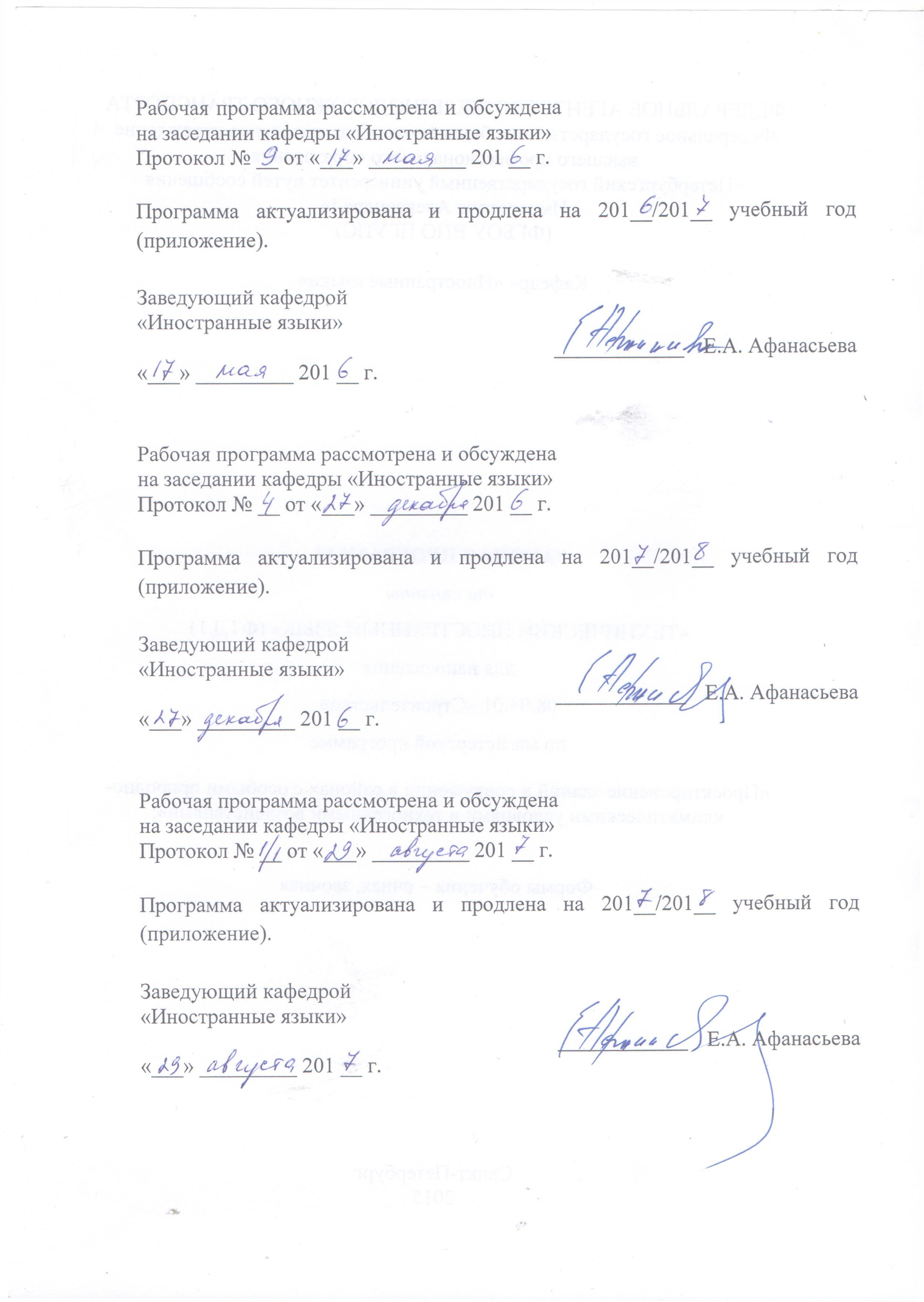 Протокол № __ от «___» _________ 201 __ г.Программа актуализирована и продлена на 201__/201__ учебный год (приложение).Рабочая программа рассмотрена и обсуждена на заседании кафедры «Иностранные языки»Протокол № __ от «___» _________ 201 __ г.Программа актуализирована и продлена на 201__/201__ учебный год (приложение).Рабочая программа рассмотрена и обсуждена на заседании кафедры «Иностранные языки»Протокол № __ от «___» _________ 201 __ г.Программа актуализирована и продлена на 201__/201__ учебный год (приложение).ЛИСТ СОГЛАСОВАНИЙ 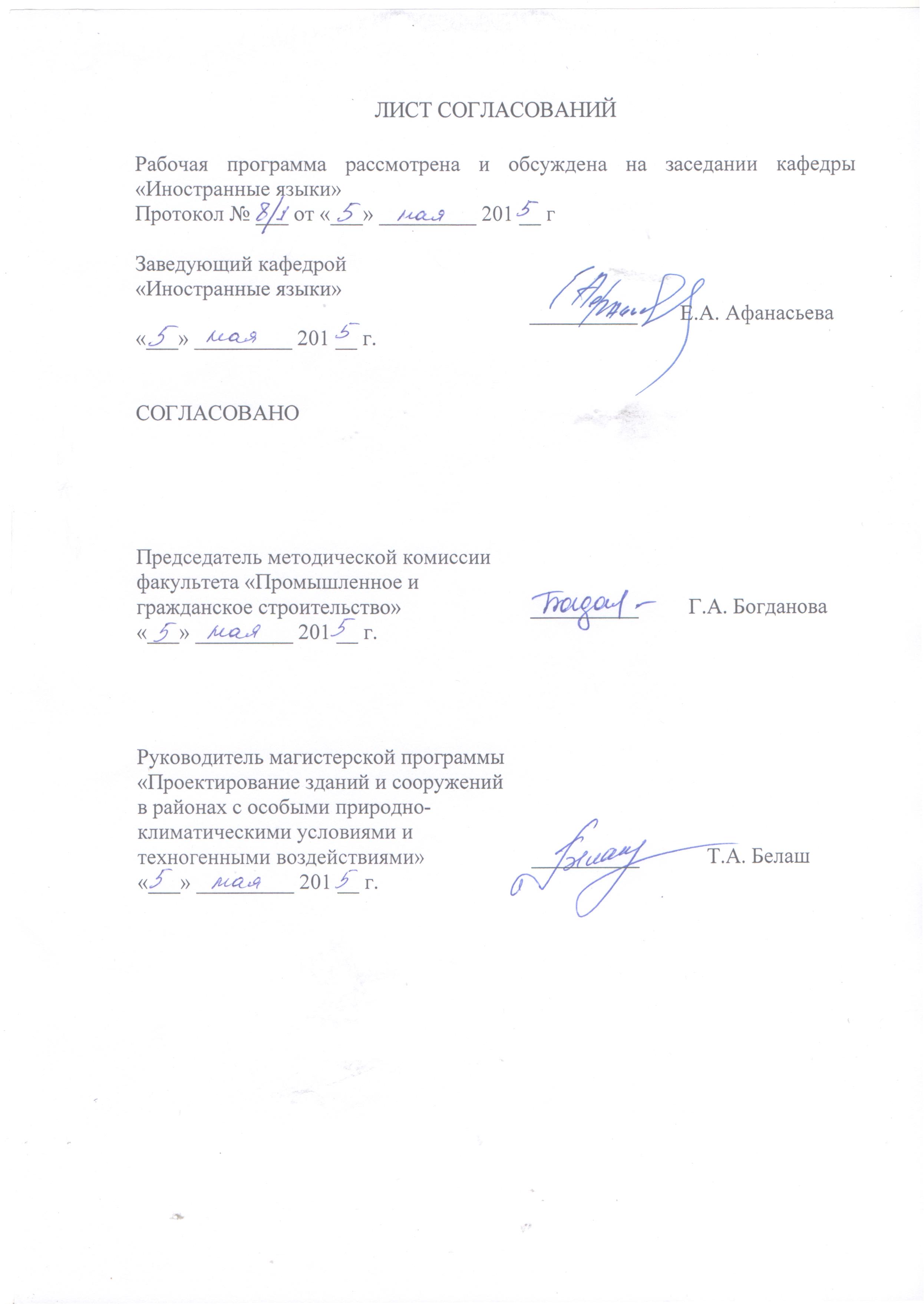 Рабочая программа рассмотрена и обсуждена на заседании кафедры «Иностранные языки»Протокол № ___ от «___» _________ 201 __ г1. Цели и задачи дисциплиныРабочая программа составлена в соответствии с ФГОС ВО, утвержденным «30» октября 2014 г., приказ № 1419 по направлению  08.04.01 «Строительство», по дисциплине «Технический иностранный язык».Целью изучения дисциплины является формирование  и развитие умений и навыков в области иностранной коммуникативной компетенции будущего специалиста, позволяющей использовать иностранный язык как средство профессионального общения.Для достижения поставленной цели решаются следующие задачи:развитие у обучающихся когнитивной компетентности;развитие социокультурной компетентности;развитие прагматической компетентности;развитие и воспитание личностных качеств обучающихся средствами иностранного языка.2. Перечень планируемых результатов обучения по дисциплине, соотнесенных с планируемыми результатами освоения основной профессиональной образовательной программыПланируемыми результатами обучения по дисциплине являются: приобретение знаний, умений, навыков.В результате освоения дисциплины обучающийся должен:ЗНАТЬ:особенности системы изучаемого иностранного языка, его грамматические и лексические аспекты, относящиеся к сфере общетехнической и узкоспециальной (в соответствии с избранной специальностью) тематики, к письменному и устному общению в указанной сфере;общетехническую и узкоспециальную (в соответствии с избранной специальностью) лексику;УМЕТЬ:понимать узкоспециальные тексты (в соответствии с избранной специальностью); использовать знания иностранного языка в ситуациях профессионального общения (в соответствии с избранной специальностью);ВЛАДЕТЬ:коммуникативными навыками в ситуациях профессионального общения на иностранном языке;иностранным языком для специальных целей (в соответствии с избранной специальностью) в объеме, необходимом для работы с аутентичными источниками информации.Приобретенные знания, умения, навыки, характеризующие формирование компетенций, осваиваемые в данной дисциплине, позволяют решать профессиональные задачи, приведенные в соответствующем перечне по видам профессиональной деятельности в п. 2.4 общей характеристики основной профессиональной образовательной программы (ОПОП). Изучение дисциплины направлено на формирование следующих общекультурных компетенций (ОК):способность к абстрактному мышлению, анализу, синтезу (ОК-1);готовность действовать в нестандартных ситуациях, нести социальную и этическую ответственность за принятые решения (ОК-2).Изучение дисциплины направлено на формирование следующих общепрофессиональных компетенций (ОПК):готовность к коммуникации в устной и письменной формах  на русском и иностранном языках для решения задач профессиональной деятельности (ОПК-1);готовность руководить коллективом в сфере своей профессиональной деятельности, толерантно воспринимая социальные, этнические, конфессиональные и культурные различия (ОПК-2);способность использовать на практике навыки и умения в организации научно-исследовательских и научно-производственных работ, в управлении коллективом, влиять на формирование целей команды, воздействовать на ее социально-психологический климат в нужном для достижения целей направлении, оценивать качество результатов деятельности, способность к активной социальной мобильности (ОПК-3);способность оформлять, представлять и докладывать результаты выполненной работы (ОПК-12).Изучение дисциплины направлено на формирование следующих профессиональных компетенций (ПК), соответствующих видам профессиональной деятельности, на которые ориентирована программа магистратуры:Научно-исследовательская и педагогическая деятельность:умение на основе знания педагогических приемов принимать непосредственное участие в образовательной деятельности структурных подразделений образовательной организации по профилю направления подготовки  (ПК-9). Область профессиональной деятельности обучающихся, освоивших данную дисциплину, приведена в п. 2.1 общей характеристики ОПОП.Объекты профессиональной деятельности обучающихся, освоивших данную дисциплину, приведены в п. 2.2 общей характеристики ОПОП.3. Место дисциплины в структуре основной профессиональной образовательной программыДисциплина «Технический иностранный язык» (ФТД.1) относится к факультативным.4. Объем дисциплины и виды учебной работыДля очной формы обучения: Для заочной формы обучения: Примечания: «Форма контроля знаний» – зачет (З).5. Содержание и структура дисциплины5.1 Содержание дисциплины5.2 Разделы дисциплины и виды занятийДля очной формы обучения: Для заочной формы обучения: 6. Перечень учебно-методического обеспечения для самостоятельной работы обучающихся по дисциплине7. Фонд оценочных средств для проведения текущего контроля успеваемости и промежуточной аттестации, обучающихся по дисциплинеФонд оценочных средств по дисциплине является неотъемлемой частью рабочей программы и представлен отдельным документом, рассмотренным на заседании кафедры и утвержденным заведующим кафедрой.8. Перечень основной и дополнительной учебной литературы, нормативно-правовой документации и других изданий, необходимых для освоения дисциплины8.1 Перечень основной учебной литературы, необходимой для освоения дисциплиныTopical Issues: учебно-методическое пособие на английском языке [Электронный ресурс] : учеб.-метод. пособие — Электрон. дан. — Санкт-Петербург : ПГУПС, 2013. — 16 с. — Режим доступа: https://e.lanbook.com/book/41109. — Загл. с экрана. Topical Issues [Текст] : учебно-методическое пособие на английском языке / ПГУПС, каф. "Иностран. языки" ; сост.: Е. А. Афанасьева [и др.]. - Санкт-Петербург : ПГУПС, 2013. - 16 с.Ситуации делового общения: учебное пособие по английскому языку [Электронный ресурс] : учеб. пособие / Е.А. Афанасьева [и др.]. — Электрон. дан. — Санкт-Петербург : ПГУПС, 2012. — 58 с. — Режим доступа: https://e.lanbook.com/book/63198. — Загл. с экрана. 8.2 Перечень дополнительной учебной литературы, необходимой для освоения дисциплины1. Сборник общетехнических текстов: учебное пособие по английскому языку [Электронный ресурс] : учеб. пособие / Е.А. Афанасьева [и др.]. — Электрон. дан. — Санкт-Петербург : ПГУПС, 2014. — 45 с. — Режим доступа: https://e.lanbook.com/book/63204. — Загл. с экрана. 8.3 Перечень нормативно-правовой документации, необходимой для освоения дисциплиныПри освоении данной дисциплины нормативно-правовая документация не используется.8.4 Другие издания, необходимые для освоения дисциплиныAshley, Peter; Lansford, Lewis. «Oxford English for Careers. Engineering 1». Oxford University Press, 2013. – 136 p.Bonamy, David. «Technical English 2». Pearson Longman, 2008.– 128 p.Hollet, Vick; Syd, John. «Tech Talk. Intermediate». Oxford University Press, 2013. – 120 p.Ibbotson, Mark. «Professional English in Use. Engineering. Technical English for Professionals» Cambridge University Press, 2011. – 144 p.Emmerson, P. «Business Grammar Builder». Macmillan, 2010. – 273 p.;Williams, Erica J. «Presentations in English». Macmillan Education, 2008. – 128 p.International Railway Journal (за последние пять лет);Railway Age (за последние пять лет);Modern Railways (за последние пять лет);Railway Gazette (за последние пять лет);Japanese Railway Engineering (за последние пять лет).9. Перечень ресурсов информационно-телекоммуникационной сети «Интернет», необходимых для освоения дисциплиныЛичный кабинет обучающегося  и электронная информационно-образовательная среда [Электронный ресурс]. Режим доступа:  http://sdo.pgups.ru (для доступа к полнотекстовым документам требуется авторизация).  Электронно-библиотечная система ЛАНЬ [Электронный ресурс]. Режим доступа:  https://e.lanbook.com/books — Загл. с экрана.Монолингвальный онлайн словарь Oxford Advanced Learner’s Dictionary. [Электронный ресурс]. Режим доступа: www.oxfordlearnersdictionaries.com/, свободный. – Загл. с экрана.Oxford University Press [Электронный ресурс]. Режим доступа: http://global.oup.com/?cc=ru, свободный.– Загл. с экрана.Cambridge Open [Электронный ресурс]. Режим доступа: https://www.cambridge.org/core/what-we-publish/open-access, свободный. – Загл. с экрана.BBC Learning English [Электронный ресурс]. Режим доступа: http://www.bbc.co.uk/learningenglish/english/, свободный. – Загл. с экрана.Railway Technology [Электронный ресурс]. Режим доступа: www.railway-technology.com/, свободный. – Загл. с экрана.10. Методические указания для обучающихся по освоению дисциплиныПорядок изучения дисциплины следующий:Освоение разделов дисциплины производится в порядке, приведенном в разделе 5 «Содержание и структура дисциплины». Обучающийся должен освоить все разделы дисциплины с помощью учебно-методического обеспечения, приведенного в разделах 6, 8 и 9 рабочей программы. Для формирования компетенций обучающийся должен представить выполненные типовые контрольные задания или иные материалы, необходимые для оценки знаний, умений, навыков, предусмотренные текущим контролем (см. фонд оценочных средств по дисциплине).По итогам текущего контроля по дисциплине, обучающийся должен пройти промежуточную аттестацию (см. фонд оценочных средств по дисциплине).11. Перечень информационных технологий, используемых при осуществлении образовательного процесса по дисциплине, включая перечень программного обеспечения и информационных справочных системПеречень информационных технологий, используемых при осуществлении образовательного процесса по дисциплине:перечень интернет-сервисов и электронных ресурсов (поисковые системы, электронная почта, онлайн - энциклопедии и справочники, электронные учебные и учебно-методические материалы).электронная информационно-образовательная среда Петербургского государственного университета путей сообщения Императора Александра I [Электронный ресурс]. Режим доступа:  http://sdo.pgups.ru.Дисциплина обеспечена необходимым комплектом лицензионного программного обеспечения, установленного на технических средствах, размещенных в специальных помещениях и помещениях для самостоятельной работы в соответствии с утвержденными расписаниями учебных занятий, консультаций, текущего контроля и промежуточной аттестации, самостоятельной работы.12. Описание материально-технической базы, необходимой для осуществления образовательного процесса по дисциплинеМатериально-техническая база обеспечивает проведение всех видов учебных занятий, предусмотренных учебным планом по направлению 08.04.01 «Строительство», и соответствует действующим санитарным и противопожарным нормам и правилам.Она содержит специальные помещения —  учебные аудитории для проведения практических занятий, групповых и индивидуальных консультаций, текущего контроля и промежуточной аттестации, а также помещения для самостоятельной работы и помещения для хранения и профилактического обслуживания учебного оборудования. Помещения на семестр учебного года выделяются в соответствии с расписанием занятий.Специальные помещения укомплектованы специализированной мебелью и техническими средствами обучения, служащими для представления учебной информации большой аудитории (мультимедийным проектором, экраном, либо свободным участком стены ровного светлого тона размером не менее 2х1.5 метра, стандартной доской для работы с маркером). В случае отсутствия стационарной установки аудитория оснащена розетками электропитания для подключения переносного комплекта мультимедийной аппаратуры и экраном (либо свободным участком стены ровного светлого тона размером не менее 2х1.5 метра).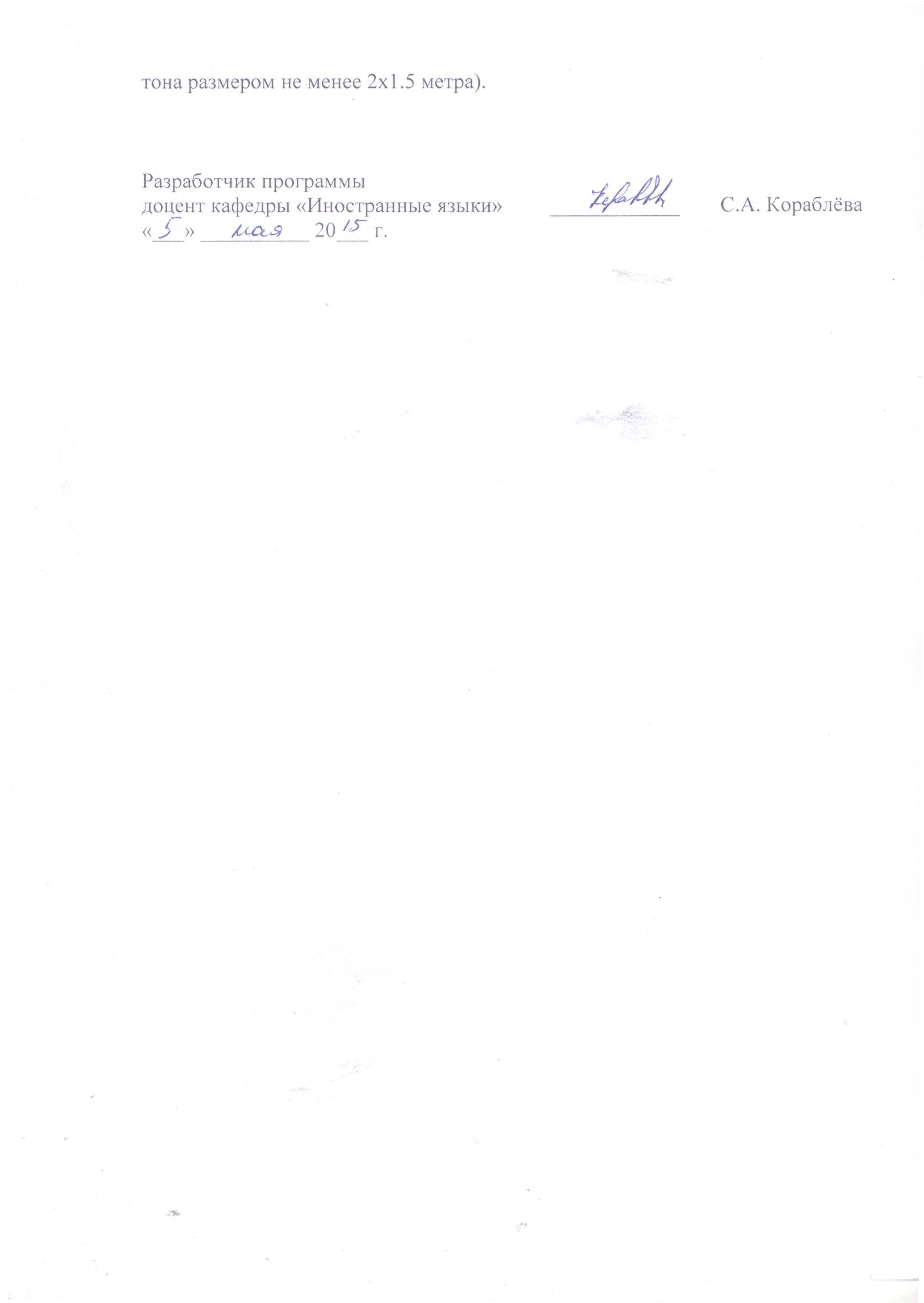 Заведующий кафедрой
«Иностранные языки» ____________Е.А. Афанасьева«___» _________ 201 __ г.Заведующий кафедрой 
«Иностранные языки» ____________Е.А. Афанасьева«___» _________ 201 __ г.Заведующий кафедрой 
«Иностранные языки»____________Е.А. Афанасьева«___» _________ 201 __ г.Заведующий кафедрой 
«Иностранные языки»__________Е.А. Афанасьева«___» _________ 201 __ г.СОГЛАСОВАНОПредседатель методической комиссии факультета «Промышленное и гражданское строительство»__________Г.А. Богданова«___» _________ 201 __ г.Руководитель магистерской программы «Проектирование зданий и сооружений в районах с особыми природно-климатическими условиями и техногенными воздействиями»__________Т.А. Белаш«___» _________ 201 __ г.Вид учебной работыВсего часовСеместрВид учебной работыВсего часов4Контактная работа (по видам учебных занятий)В том числе:лекции (Л)практические занятия (ПЗ)лабораторные работы (ЛР)18-18-18-18-Самостоятельная работа (СРС) (всего)1818Контроль--Форма контроля знанийЗЗОбщая трудоемкость: час / з.е. 36 / 1.036 / 1.0Вид учебной работыВсего часовКурсВид учебной работыВсего часов2Контактная работа (по видам учебных занятий)В том числе:лекции (Л)практические занятия (ПЗ)лабораторные работы (ЛР)18-18-18-18-Самостоятельная работа (СРС) (всего)1414Контроль44Форма контроля знанийЗЗОбщая трудоемкость: час / з.е.36 / 1.036 / 1.0№ п/пНаименование раздела дисциплины
(по видам речевой деятельности)Содержание разделаЧасть  1 — Совершенствование навыков технического перевода (в соответствии с избранной специальностью)Часть  1 — Совершенствование навыков технического перевода (в соответствии с избранной специальностью)Часть  1 — Совершенствование навыков технического перевода (в соответствии с избранной специальностью)1ЧтениеОзнакомительное, изучающее, просмотровое; понимание основной информации; полное и точное понимание содержания статей из оригинальных научных / информационных источников. Владение основными способами поиска профессионально-ориентированной информации. Нахождение правильных лексических и грамматических эквивалентов в двух языках при переводе, реферировании статей. Работа над терминологией.2ГоворениеКраткое устное сообщение по тематике профессионального общения.3АудированиеПолное и точное понимание фактов, деталей и т.п. содержания профессионально-ориентированного речевого сообщения. 4ПисьмоУмение выполнить письменный перевод профессионально-ориентированного текста.5Языковые средстваЛексические и грамматические средства в рамках темы модуля.Часть 2 — Совершенствование презентационных навыков (на изучаемом языке)Часть 2 — Совершенствование презентационных навыков (на изучаемом языке)Часть 2 — Совершенствование презентационных навыков (на изучаемом языке)1ЧтениеВладение основными методами поиска информации в текстах научно-технической направленности.2ГоворениеУстное сообщение по тематике избранной специальности, выполненное в форме презентации.3АудированиеПонимание на слух речевых сообщений в контексте профессионально-ориентированного общения.4ПисьмоУмение создать письменный текст – тезисы сообщения по тематике избранной специальности.5Языковые средстваЛексические и грамматические средства в рамках темы модуля.№ п/пНаименование раздела дисциплиныЛПЗЛРСРС1Часть 1: Совершенствование навыков технического перевода (в соответствии с избранной специальностью).-10-102Часть 2: Совершенствование презентационных навыков (на изучаемом языке).-8-8ИтогоИтого-18-18№ п/пНаименование раздела дисциплиныЛПЗЛРСРС1Часть 1: Совершенствование навыков технического перевода (в соответствии с избранной специальностью).-10-82Часть 2: Совершенствование презентационных навыков (на изучаемом языке).-8-6ИтогоИтого-18-14№п/пНаименование раздела дисциплиныПеречень учебно-методического обеспечения1Модуль 1: Совершенствование навыков технического перевода (в соответствии с избранной специальностью).Topical Issues [Текст] : учебно-методическое пособие на английском языке / ПГУПС, каф. "Иностран. языки" ; сост.: Е. А. Афанасьева [и др.]. - Санкт-Петербург : ПГУПС, 2013. - 16 с.Ситуации делового общения: учебное пособие по английскому языку [Электронный ресурс] : учеб. пособие / Е.А. Афанасьева [и др.]. — Электрон. дан. — Санкт-Петербург : ПГУПС, 2012. — 58 с. — Режим доступа: https://e.lanbook.com/book/63198. — Загл. с экрана. Журналы на иностранных языках по тематике магистерской программы, (за последние пять лет):International Railway Journal,Railway Age,Railway Gazette,
Japanese Railway Engineering2Модуль 2: Совершенствование презентационных навыков (на изучаемом языке).1. Сборник общетехнических текстов: учебное пособие по английскому языку [Электронный ресурс] : учеб. пособие / Е.А. Афанасьева [и др.]. — Электрон. дан. — Санкт-Петербург : ПГУПС, 2014. — 45 с. — Режим доступа: https://e.lanbook.com/book/63204. — Загл. с экрана. Журналы на иностранных языках по тематике магистерской программы, (за последние пять лет):International Railway Journal,Railway Age,
Railway Gazette,
Japanese Railway Engineering